Third Sunday After the EpiphanyJanuary 26, 2020, 10:00 AM Watchword of the Week:   The Lord is my light and my salvation; whom shall I fear?  The Lord is the stronghold of my life; of whom shall I be afraid?Psalm 27: 1Prelude       O Master, Let Me Walk with Thee		           Arr. Good Welcome and Announcements	Rev. Jeff Coppage Call to Worship               	To those who sit in darkness, light has dawned.
To those who dwell in gloom and despair, God’s glorious presence has appeared.
God is indeed our light and our salvation.
We will follow, unafraid, where God and Jesus lead us.
Let us worship our God of light and promise.
Let us celebrate the hope and joy of our salvation.   Prayers of the People/Pastoral Prayer	 *Liturgy: The Church Litany, Page 5	          	        	   Nancy Morgan (Following the Liturgy, please greet those around you in the Name of Christ.)Giving of Tithes and Offerings to the Lord	Prayer of Dedication   Anthem         O Master, Let Me Walk with Thee   	           Arr. Curry                            O Master, let me walk with thee in lowly paths of service free; tell me thy secret; help me bear the strain of toil, the fret of care.

Help me the slow of heart to move by some clear, winning word of love; teach me the wayward feet to stay, and guide them in the homeward way. 

Teach me thy patience; still with thee in closer, dearer company, in work that keeps faith sweet and strong, in trust that triumphs over wrong,

In hope that sends a shining ray far down the future's broadening way, in peace that only thou canst give, with thee, O Master, let me live. O Master, let me walk with thee.“O Master, Let Me Walk with Thee”, Words by Washington GladdenMusic: Traditional Scottish Melody; Arranged by Sheldon Curry©2011 Alfred Music Publishing Co., Inc.     CCLI License #751334DoxologyChildren’s Message					                Jerry Hailey	Reading of God’s Word	                                                      Sandy Smith                    	Psalm 27: 1, 4-9 (page 437, LP page 864)	1 Corinthians 1: 10-18 (page 926, LP page 1772)	Matthew 4: 12-23 (page 785, LP page 1500)	*Hymn 600	Jesus Calls UsSermon	    Rev. Coppage“United in Foolishness”*Hymn 673	Christian Hearts in Love United*Postlude              The Master Has Called Us            	Arr. PetersonPlease sign the Friendship Register at the end of your row and pass it down.  If you would like information about our activities or becoming a member of Fairview, please indicate your wish in the appropriate space.Children three years old and under may go to the Nursery.*Please stand.	During cold and flu season, please be understanding if your neighbor prefers not to shake hands during our greeting time.  Thank you!The flowers today are given to the Glory of God and in loving memory of Louise “Lucy” Tuttle for her birthday on January 21st by her daughter, Jean Jones.Stewards of Service This Week:Ushers: Gary Harrold, Betty Johnson, Harry Sapp,	Bill ShieldsGreeters: Corky and Danny FlowersWorship Nursery:  Lilly BrendleSunday School Nursery: Carolyn NealElder of the Month: Carolyn NealTrustee of the Month:  Bill WrightSound Technician: Rod BackWednesday Cooking Team: Pat SappLast Sunday Attendance – 92	Sunday School - 50	         Pledges/Offerings/Gifts/Other for January 19 – $ 12,974.00	Monthly Budget Needs 	$ 28,829.67	Monies Received Month to Date	$ 43,625.82 	         Needed as of January 19            $ 14,796.15+CALENDAR:  JANUARY 26 – FEBRUARY 2Today	10:00 AM	Worship	11:10 AM	Sunday School 	  4:30 PM	Band Practice (BC)Monday	10:30 AM 	WF Executive Board Meeting	  6:00 PM	Back to Basics (AB)Wednesday	12:00 PM	Wednesday Lunch and Bible Study (FH)		“Journey with John”	  5:45 PM	Handbells (HR)	  7:00 PM	Choir Practice (S)Thursday	11:00 AM	Trust Committee Meeting (CR)Friday	  6:00 PM	Back to Basics (AB)Sunday	10:00 AM	Worship	11:10 AM	Sunday SchoolStaff & Ministry Areas of FairviewOffice Phone: 336-768-5629; Kitchen Phone: 336-768-1958E-mail: fmc@fairviewmoravianchurch.orgWebsite: http://www.fairviewmoravianchurch.orgOffice Hours: Monday–Thursday, 9:00 AM–4:30 PM Rev. Jeff Coppage, Pastor	Marshall Mathers, Vice-Chair, Elders Lewis Phillips, Music Director/Pastoral Assistant         	Gay Nell Hutchens, Chair, Trustees Patricia Rau, Treasurer/Administrative Assistant           Rod Back, Vice-Chair, Trustees Nancy Morgan, Choir Accompanist	    	    Van Krause, Band DirectorFairview Moravian Church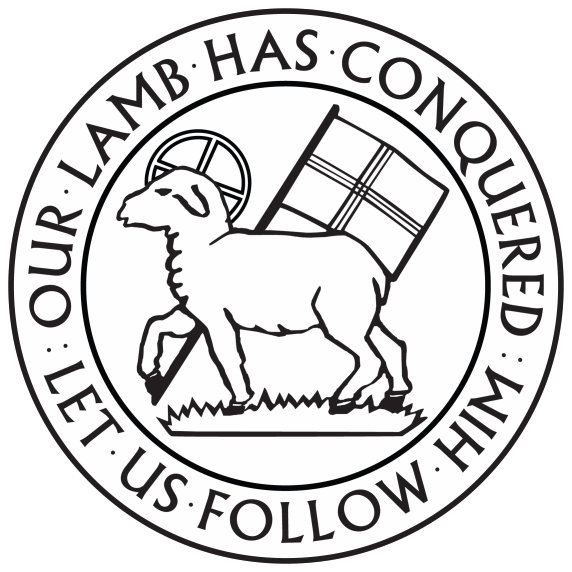 January 26, 20206550 Silas Creek Parkway Winston-Salem, NC 27106                    336-768-5629www.fairviewmoravianchurch.org